         COMUNE DI PORANO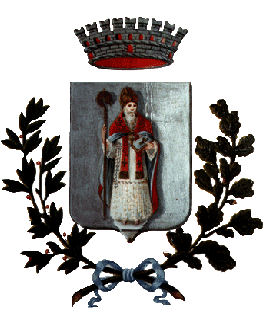                                                    PROVINICA DI TERNI                                           AVVISOContributo per acquisto libri di testo per gli alunni della scuola secondaria di 1° grado (ex media inferiore) e secondaria di 2° grado (ex media superiore) per l’anno scolastico 2019-2020.Si comunica che la Regione Umbria, con determinazione dirigenziale  n. 8798 del 05/09/2019, ha pubblicato il bando per il contributo indicato in oggetto, i cui beneficiari sono gli alunni residenti in Umbria che frequentano la scuola secondaria di primo e secondo grado, statale e paritaria, appartenenti a nuclei familiari con ISEE non superiore ad € 10.632,94.Gli interessati dovranno:Presentare la domanda direttamente al Comune di residenza dell’alunno entro Venerdì 04 Ottobre 2019 sul modello predisposto (all. B) che è reperibile presso i Comuni e relativo sito internet, le segreterie delle scuole, sul sito internet della Regione www.regione.umbria.it, alla voce bandi e contributi;Attestare una situazione economica familiare secondo il calcolo ISEE (1), pari o inferiore ad € 10.632,94.La richiesta dell’attestazione ISEE va fatta: ai CAAF, alle sedi o agenzie INPS.L’attestazione dell’ISEE ha validità annuale   in quanto si compila una sola volta l’anno e vale per tutti i componenti il nucleo familiare e per le varie prestazioni sociali.Coloro che abbiano già presentato al Comune la dichiarazione per fruire di altre prestazioni, potranno fare riferimento alla stessa, purché risulti ancora valida.Si consiglia agli interessati di non attendere gli ultimi giorni per la presentazione della domanda, in quanto il rilascio dell’attestato ISEE comporta dei tempi di attesa non definibili.La titolarità dell’intervento per l’erogazione del contributo per i libri di testo è dei Comuni dell’Umbria i quali ne stabiliscono le modalità attuative; a tal fine si specifica che alla domanda dovranno essere allegati tutti i documenti giustificativi delle spese sostenute per l’acquisto dei libri relativi all’anno scolastico 2019/2020.ANNOTAZIONI (Le seguenti annotazioni hanno valore di una sintetica informazione generale):(1). Per il dettaglio della costruzione I.S.E.E. bisognerà rivolgersi agli Enti preposti e richiamati nel testo.Per l’individuazione dell’Indicatore Economico Equivalente si applica il Decreto Legislativo 31 marzo1998, n. 109 come modificato dal Decreto Legislativo 3 maggio 2000 n.130, e i relativi Decreti attuativi.L’Indicatore della Situazione Economica (I.S.E.) è il valore assoluto dato dalla somma dei redditi aumentatadi una quota del 20% dei patrimoni.I redditi ed i patrimoni si riferiscono a tutti i componenti del nucleo familiare calcolati al 31.12. dell’annoprecedente alla domanda di attestazione dell' I.S.E.E.All’I.S.E.E. (Indicatore della Situazione Economica Equivalente), calcolato come sopra, sono aggiuntiulteriori parametri correttivi predefiniti, in presenza di particolari situazioni familiari.